Consent Form – jointly authored publicationsIf you have indicated in your Application for Assessment Form that your thesis includes work which has appeared in any jointly authored publications please complete this form and upload it along with your Application for Assessment via eVision.  Please see the Guidance on the use of solely or jointly-authored publications within a thesis for further information.An electronic copy of each publication must be provided when you submit your thesis through Moodle. Please upload the completed form to eVision with your Application for AssessmentResearch Degree
Application for AssessmentSupplementary Form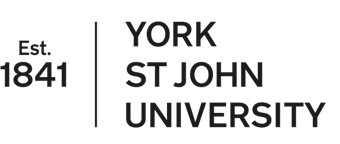 PGR Name:Student ID Number:List the chapters of the thesis that will include work which has been published in jointly authored publications along with details of the publications (e.g. title, authors, publication etc.) List the chapters of the thesis that will include work which has been published in jointly authored publications along with details of the publications (e.g. title, authors, publication etc.) List the chapters of the thesis that will include work which has been published in jointly authored publications along with details of the publications (e.g. title, authors, publication etc.) Provide details of the work contained in the publication(s) which is directly attributable to you (the candidate) and details of the contributions of the other authors to the work.Provide details of the work contained in the publication(s) which is directly attributable to you (the candidate) and details of the contributions of the other authors to the work.Provide details of the work contained in the publication(s) which is directly attributable to you (the candidate) and details of the contributions of the other authors to the work.Endorsement by co-author to the jointly authored publication(s):  I confirm that the above provides an accurate account of the contributions of all the members to the jointly authored publication(s).Endorsement by co-author to the jointly authored publication(s):  I confirm that the above provides an accurate account of the contributions of all the members to the jointly authored publication(s).Endorsement by co-author to the jointly authored publication(s):  I confirm that the above provides an accurate account of the contributions of all the members to the jointly authored publication(s).Signature of co-author:Print Name:Date: